教會該過平安夜~還是要當服務業~彭書睿弟兄平安夜，聖善夜！萬暗中，光華射，照著聖母也照著聖嬰，多少慈祥也多少天真，靜享天賜安眠，靜享天賜安眠。（平安夜 Stille Nacht Heilige Nacht/Josef Mohr)過了感恩節進入十二月，等到了迎接普世歡騰救主降臨的聖誕時節。走在城市街頭，不只是教會或天主教堂拉起了耀眼溫馨的燈串，許多的購物賣場，大型的文具行，甚至餐廳都放起聖誕節的應景歌曲。從法蘭克辛納屈的歌聲，到叮叮噹鈴聲多響亮的弦律，從琳琅滿目的卡片選擇，到閃閃發光的櫥窗擺飾，加上終於低了一點的氣溫，好像真的有了那麼些味道。耶穌降生直到今日，也超過兩千年了。不管是教會裡面的弟兄姐妹，或是為了聽一首聖歌，在這特別時節感受溫暖而走進教會，季節性朝聖的人，不知道有多少人真的仔細思量或認識，聖誕節的由來。最早耶穌誕生的實際日子不可考，所以主後兩百年有些人開始借了異教密特拉神的生日來用用，就一直到今天。亦或是聖誕節在不少的東歐地區是一月七日才過，還有為什麼我們家裡或教會也要擺個（塑膠）聖誕樹，耶穌他家一定沒有啊，這些支微末節的小事，提出來了豈不是掃興？一進入光輝的十二月，就忙著一個又一個的聖誕活動，從福音茶會，街頭音樂會，分享晚會，佈道會，電影欣賞會，看到弟兄姐妹把握時機為主得靈魂，就非常的感動。但另一方面，也想說一聲大家辛苦了。所有為主發光的基督徒藝人歌手都出動了，每一個知名的講員都已經排滿了行程，ＬＩＮＥ群組裏面每一個人都邀請過了，教會從小到老，為了這個特別的日子甲級動員，彩排詩歌，準備愛宴，張羅動線，甚至粉墨登場都還只是基本，晚會之後還要去挨家挨戶報佳音。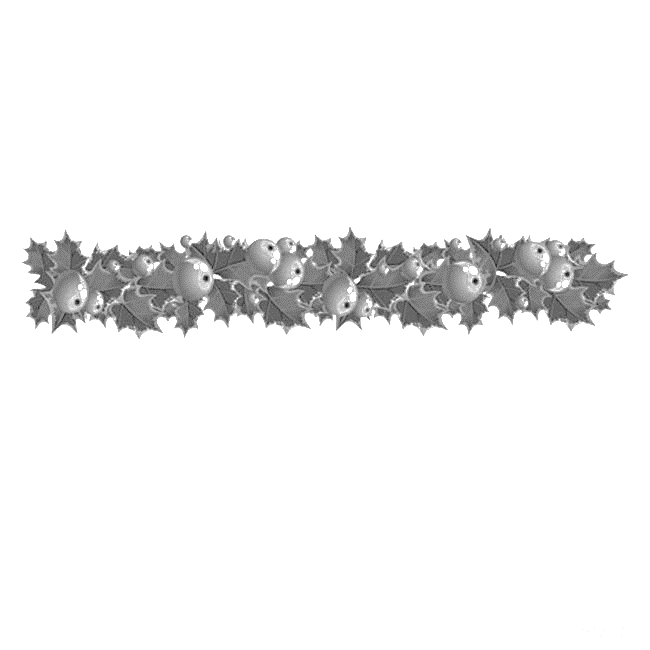 在許多的時候，教會事工形態包羅萬象，福音行動也是用盡巧思，但必須還是回到教會的本質：「基督的身體」。若是為了「福音的緣故」，做了苦哈哈的馬大「為許多的事思慮煩擾」，而沒有選擇那上好的福份，記念以馬內利的主，享受祂同在的安息，是最可惜的。正是這個特別的季節，我們是要做得更多，服事更多，還是享受團契的生活，在更深的思想「神在肉身顯現，被聖靈稱義，被天使看見，被傳於外邦，被世人信服，被接在榮耀裡。」這個偉哉敬虔的奧祕！12月【聖誕月福音樂】12/3(日)上午福音主日  講員︰彭書睿弟兄  主題︰信念與信仰--聖誕節前你該知道的幾件事情12/23(六)下午2:00-青少年聖誕日主題—今年我們不過聖誕節!?以見證、詩歌、短劇表達耶穌是救主12/24(日)上午9:45-兒童聖誕日「耶誕！耶誕！耶穌為什麼要誕生？！」將結合戲劇、音樂、遊戲、手作等多元方式呈現聖誕節信息透過您的邀請，在適合的季節邀約適合的親友，來認識聖誕節的主角—救主耶穌！！《2017年終感恩見證聚會》何等恩典.你竟然在乎我何等恩典.你寶血為我流何等恩典.你以尊貴榮耀為我冠冕我的嘴必充滿讚美這一年中不論順境、逆境，健康、疾病，都能經歷神的同在與能力；【年終感恩見證聚會】將於12/17(日)上午9:45舉行，敬請以感恩讚美的心參加。這一年中的大小恩典，願神在我們當中得到最高的榮耀。歡迎見證報名，請向教會辦公室登記！每位見證以5~7分鐘為原則！本週各項聚會今日	09:30	兒童主日學		09:45	主日講道	彭書睿弟兄		09:45	中學生團契		11: 00	慕道班		11:00	《擘餅記念主聚會》		14:10	成人主日學	羅煜寰弟兄	以觀察證實凡事虛空	傳3:1~6:12	週二 07:30	晨更禱告會	19:30	英文查經班週三	19:30	交通禱告會	陳宗賢弟兄週四	14:30	姊妹聚會	呂美莞姊妹		15:30	姊妹禱告會	王正和姊妹週五	19:00	愛的團契	家庭聚會		19:30	小社青	靈修分享會週六	14:00	大專團契	詩歌分享		18:00	社青團契	分區家庭聚會【洗碗服事】2018上半年主日愛筵後《洗碗服事》請開始登記，透過簡單的洗碗洗鍋，每個人都可以參與神家中的事工。請經常享用愛筵者，於副堂登記即可。成立【基督徒聚會處差傳協會】耶穌基督在升天前所頒布的大使命，是每個屬祂的教會都不能夠推託的責任；而大使命的實際任務，就是--傳福音宣教、門徒訓練與建立教會。台灣聚會處係自1949年，由台北開始拓展、逐一成立的教會體系；遵照新約聖經的教導，各地聚會處皆各自獨立執行大使命任務。1953年到1996年間，台北與台中聚會處曾聯合舉辦了至少35屆次的夏令靈修會；但功能多在培育聖徒靈命，與建立各地聖徒情誼，致使各地聚會處鮮少有聯合配搭的宣教、門訓、建堂的事工。2000年起鑒於彼此的往來欠缺，部分聚會處負責同工開始一年聚集一次的交通聯誼聚會，後來形成每年11月間的聯合同工聚會。韓國教會近三十年的發展，是舉世所認定的；2008年為了瞭解韓國基督徒聚會處迅速發展的原委，台北、台中、惠來里負責同工聯袂訪問韓國各聚會處以及所屬的OMSC（宣教士後援會）、CTI（基督徒訓練中心）、GLO（宣教士培育機構）。發現這些協助教會推動宣教與門徒訓練的專責機構，對各地對教會的發展，確實是有利的幫助。於是在2015年11月台灣聚會處聯合同工會中，決議成立「台灣基督徒聚會處差傳協會」，並以成立《訓練中心》開始；如今該協會已請主管機關核准籌備，並預定於明年初正式成立。「台灣基督徒聚會處差傳協會」，將設立於台中市的中科聚會處現址；成立宗旨，就是協助各地聚會處傳揚基督福音。協會主要事工分為門徒訓練、宣教植堂、文字事工等三大項，目前已開始的是基督徒訓練中心。宣教植堂是未來將進行的任務，協助聚會處以植堂為目的的輔導與同工培訓；若主許可，更希望在未來能看見台灣聚會處出現第一位跨文化宣教士。文字事工則是推動以馬忤斯聖經課程，藉著翻譯、製作紙本與數位化課程，裝備聖徒能自己學習，並帶領人學習神的話語；讓專注聖經的傳統，實踐在每位聖徒的生命中。差傳協會邀請您成為個人會員，協助教會實踐基督的大使命；藉著參與、代禱，財務支持，協助台灣各聚會處彼此配搭，並成為同心興旺福音、榮耀神的見證。台北基督徒聚會處               第2506期  2017.12.03教會網站：http://www.taipeiassembly.org   年度主題：敬拜事奉的人生		主日上午	日下午 	下週主日上午	下週主日下午	聚會時間：9時45分	2時10分	9時45分	2時00分	司     會：呂允仁弟兄		羅煜寰弟兄	領        詩：賴大隨弟兄		羅煜寰弟兄	賴映良弟兄	十二月同工會	司     琴：俞齊君姊妹		溫晨昕姊妹	徐漢慧姊妹	主席:劉介磐弟兄	講     員：	彭書睿弟兄		劉介磐弟兄	本週題目：信念與信仰		下週主題：信心與行為			下週經文：雅各書二 	上午招待：蔣震彥弟兄 林和東弟兄	下週招待：吳瑞碧姊妹 施兆利姊妹			楊晴智姊妹臺北市中正區100南海路39號。電話（02）23710952傳真（02）23113751因有一嬰孩為我們而生；有一子賜給我們。政權必擔在他的肩頭上；他名稱為「奇妙策士、全能的 神、永在的父、和平的君」。                                                                                                          以賽亞書9:6【受浸報名】教會預定於1月7日(日)舉行受浸，已信主仍未受浸的慕道友請向教會辦公室報名，以安排受浸前談話。【董事會】今天下午1:00舉行財團法人董事會，審查2018年預算案。敬請董事同工參加。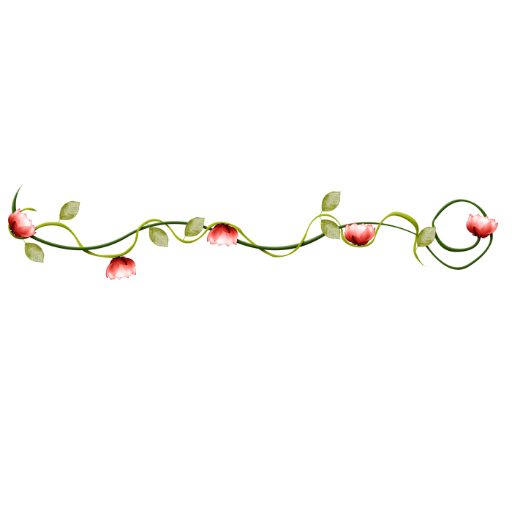 曹琦姊妹&余奕萱弟兄謹詹於107年1月1日下午3:00舉行結婚典禮˙5:00敬備宴席地點--七堵長老教會敬請闔第光臨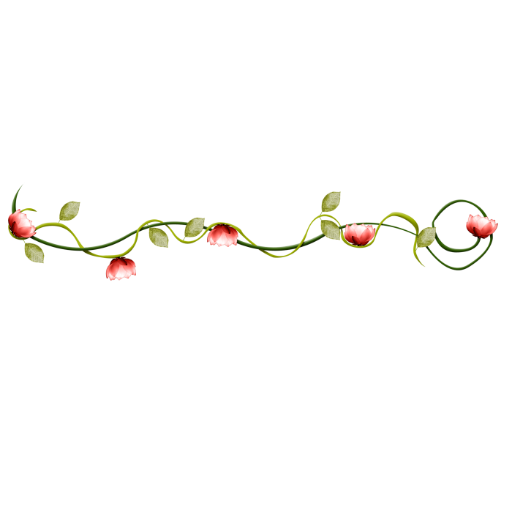 交通資訊請參考走廊海報